San Salvador, 20 de julio  de 2020 Público en General Presente. 	 Por este medio, el Instituto de Previsión Social de la Fuerza Armada, declara que la información sobre gastos  en la pandemia  para apoyo al público, es información inexistente, ya que no se han recibido recursos  de parte del Gobierno Central,   para ese fin.Y para hacerlo de conocimiento del público  y afiliados se extiende la presente acta.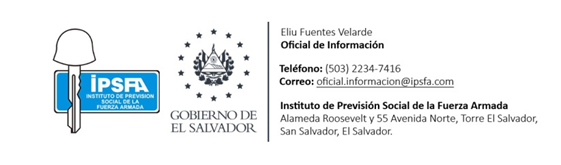 Nota:Carece de sello y firma,  por los inconvenientes administrativos que  provocados con la Pandemia COVID-19.  